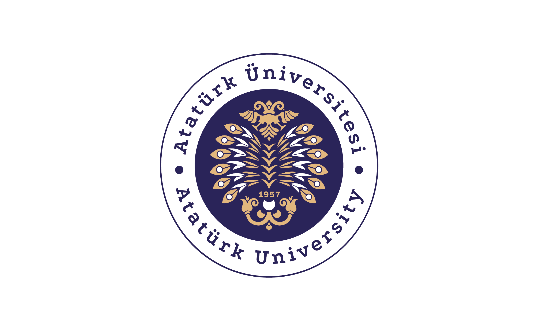 T.C. ATATÜRK ÜNİVERSİTESİHınıs Meslek YüksekokuluKayıt Dondurma Dilekçesi MADDE 34 Kayıt DondurmaKayıt dondurmak için yapılacak başvurular yarıyılın/yılın ilk on iş günü içinde yapılır. Sağlık nedenine dayanan kayıt dondurma istekleri bu sürenin dışındadır. Öğrencinin kayıt dondurma isteği bir yarıyıldan/yıldan az olamaz. Sağlıkla ilgili nedenler hariç, haklı ve geçerli nedenler çerçevesinde eğitim-öğretim süresince en çok iki yarıyıl/bir yıl süre ile kayıt dondurulabilir.Basit şizofreni, paranoid şizofreni, disasosiyatif sendrom ve borderline vakalar gibi ruhsal bozukluklar nedeniyle tüm öğrenim süresi içinde en fazla iki yıl süreyle kayıt dondurulabilir. Bu süreyi aşan öğrencilerden yeniden sağlık raporu istenmek ve incelenmek suretiyle, kayıt dondurma işleminin devam edip etmeyeceğine ilgili yönetim kurulu karar verir.Ruhsal bozukluklar dışındaki sağlık sorunları nedeniyle kayıt dondurmada süre aranmaz.Öğrencinin tutuklu veya hükümlü olması durumunda, müracaat etmeleri halinde ilgili yönetim kurulunun kararı ile bu durumun sona ereceği tarihe kadar kaydı dondurulur.Kayıt dondurmak için dekanlığa/müdürlüğe başvuruda bulunan öğrencilerin kayıtları, bu Yönetmeliğin 32 nci maddesinde belirtilen haklı ve geçerli nedenlerin varlığı halinde yukarıda belirtilen esaslar çerçevesinde ilgili yönetim kurulu kararı ile dondurulabilir.Öğrenci, kayıt dondurduğu yarıyılda/yılda öğrenimine devam edemez ve sınavlara giremez. Kayıt donduran öğrencinin azami öğrenim süresi kayıt dondurma süresi kadar uzatılır.T.R. ATATÜRK UNIVERSITYHınıs Vocational School   Petition for Leave of Absence ARTICLE 34 Leave of absenceApplications for leave of absence are made within the first ten working days of the semester / year. Leave of absence requests based on health reasons are excluded from this period. The student's request for leave of absence cannot be less than one semester / year. Leave of absence could be taken for a maximum of two semesters / one year during education within the framework of justified and valid reasons, except for health-related reasons.Due to mental disorders such as simple schizophrenia, paranoid schizophrenia, dissociative syndrome and borderline cases, leave of absence could be granted for a maximum of two years during the entire education period. The relevant board of directors decides whether the leave of absence period will continue or not by asking and reviewing a medical report from students who exceed this period.No time is required for leave of absence due to health problems other than mental disorders.If a student is arrested or convicted, he / she will be granted leave of absence until the end of this situation with the decision of the relevant administrative board in case they apply.Students who apply to the dean's office / directorate for leave of absence may be granted the right for leave of absence with the decision of the relevant board of directors in the presence of justifiable and valid reasons specified in Article 32 of this Regulation.Students cannot continue their education and take exams in the semester / year in which they take leave of absence. The maximum education period of a student who takes leave of absence is extended by the duration of the leave of absence.KİMLİK BİLGİLERİKİMLİK BİLGİLERİKİMLİK BİLGİLERİAdı SoyadıÖğrenci No.Bölümü / ProgramıTelefonEv:Gsm:AdresAdresAdrese-postae-postae-postaAşağıda belirttiğim nedenden dolayı kaydımı dondurmak istiyorum.Gereğini saygılarımla arz ederim.Aşağıda belirttiğim nedenden dolayı kaydımı dondurmak istiyorum.Gereğini saygılarımla arz ederim.Aşağıda belirttiğim nedenden dolayı kaydımı dondurmak istiyorum.Gereğini saygılarımla arz ederim.Aşağıda belirttiğim nedenden dolayı kaydımı dondurmak istiyorum.Gereğini saygılarımla arz ederim.Tarih:Tarih:. . . . /. . . . ./20 . . . . .. . . . /. . . . ./20 . . . . .İmza:İmza:İmza:İmza:Kayıt dondurma gerekçesiKayıt dondurma süresiKayıt dondurma süresiGerekçe ile ilgili doküman (varsa)Kayıt dondurma gerekçesiBir yarıyılİki yarıyılGerekçe ile ilgili doküman (varsa)Bu kısım danışman tarafından doldurulup onaylanmalıdır.Bu kısım danışman tarafından doldurulup onaylanmalıdır.Öğrenci daha önce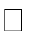 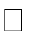 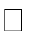 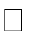 Kayıt dondurmamıştır.Bir yarıyıl kayıt dondurmuştur.İki yarıyıl kayıt dondurmuştur.Akademik danışmanınAdı Soyadı:Tarih:İmza:ID INFORMATIONID INFORMATIONID INFORMATIONName-SurnameStudent NumberDepartment / ProgramTelephone NumberHome:Cell:AddressAddressAddressE-mailE-mailE-mailI would like to take a leave of absence due to the reason I have specified below.I kindly request appropriate action.I would like to take a leave of absence due to the reason I have specified below.I kindly request appropriate action.I would like to take a leave of absence due to the reason I have specified below.I kindly request appropriate action.I would like to take a leave of absence due to the reason I have specified below.I kindly request appropriate action.Date:Date:. . . . /. . . . ./20 . . . . .. . . . /. . . . ./20 . . . . .Signature:Signature:Signature:Signature:Reason for leave of absenceLeave of absence periodLeave of absence periodDocument regarding the reason for leave of absence (if any)Reason for leave of absenceOne SemesterTwo SemestersDocument regarding the reason for leave of absence (if any)This part must be filled in and approved by the advisor.This part must be filled in and approved by the advisor.The student has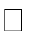 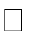 not taken a leave of absence.taken a leave of absence for one semester.taken a leave of absence for two semesters.Academic advisor’sName-Surname:Date:Signature: